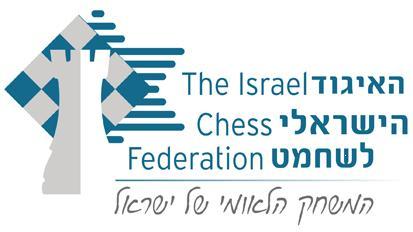 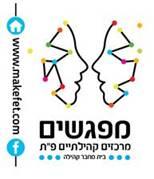 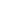   בס"ד                     הזמנה לאליפות ישראל הפתוחה בשחמט בזק הננו מתכבדים בזאת להזמין את כולם להשתתף באליפות ישראל הפתוחה בשחמט בזק, שתתקיים ביום שישי, ט"ז בתמוז תשע"ח, 29 ביוני 2018, במועדון השחמט של אליצור פתח תקווה, מתנ"ס רמת ורבר,  רחוב הפורצים 18,  פתח תקווה.קרן הפרסים:  15,000 ₪ !!!מקום ראשון –	 4,000 ₪מקום שני –		 3,000 ₪מקום שלישי –	 2,000 ₪מקום רביעי –	 1,200 ₪       מקום חמישי –	700 ₪       מקום שישי –       	300 ₪פרסי מד כושר ומצטיינים (ייקבעו על פי מד כושר ישראלי)מצטיין עד 2300 –	  1. 500 ₪ , 2. 300 ₪  3. 200 ₪מצטיין עד 2000 –	  1. 400 ₪ , 2. 300 ₪  3. 100 ₪				     מצטיין עד 1700 - 	       1. 300 ₪ , 2. 200 ₪  3. 100 ₪ 				     מצטיין עד 1400 - 	       1. גביע      2. מדליה   3. מדליה ותיקים (מעל גיל 65) –  1. 400 ₪ , 2. 200 ₪  3. 100 ₪נשים –			 1. 400 ₪ , 2. 200 ₪  3. 100 ₪במקרה של זכייה בכפל פרסים יוענק למצטיין רק הפרס הגבוה מבין השניים.אין כפל פרסים.במקרה של שוויון נקודות יחולקו הפרסים הכספיים באופן שווה.גביעים ו/או מדליות יחולקו לזוכים בשלושת המקומות הראשונים בכל קטגוריה.פרסי המצטיינים מותנים בהשתתפות 10 משתתפים בקטגוריה. נשים וותיקים - 8. ההרשמה – אך ורק באמצעות הטופס שבסוף ההזמנה.המועד האחרון להרשמה – 24 ביוני 2018. לאחר מכן ניתן להירשם על בסיס מקום פנוי בלבד. דמי ההשתתפות –  90 ₪; לנשים, לוותיקים ולנערים (עד גיל 18) –  80 ₪.  לרבי אמנים - 50 ₪,  לאמנים בינלאומיים – 60 ₪ .רבי אמנים מעל מד כושר 2550 (ישראלי או בי"ל-בזק) פטורים מתשלום בהודעה מראש.את  דמי ההשתתפות יש להעביר לאיגוד הישראלי לשחמט :בנק המזרחי, סניף 493, חשבון מס' 488009,  (נא לשלוח העתק מההעברה)או לשלם בכרטיס אשראי במשרדי האיגוד בטלפון 03-6437627 (תשלום שיגיע לאחר 24 ביוני 2018 יחויב בתוספת של 20 ₪).תקנון האליפות:התחרות תדווח למד הכושר הבינלאומי בשחמט בזק. יתקיימו 11 סיבובים בשיטה השוויצרית. קצב הקרבות – 3 דקות לכל שחקן ועוד 2 שניות לכל מסע. בכל מקרה של אי הסכמה על החלטה שיפוטית יובא הנושא להחלטת השופט הראשי. החלטת השופט הראשי היא סופית ואיננה ניתנת לערעור. במקרה של שוויון נקודות בתום התחרות יופעלו שוברי השוויון הבאים:בוכהולץ קאט-1. 2. בוכהולץ 3. מספר קרבות בשחור. 4. מספר ניצחונות. לוח הזמנים:	   יום שישי, 29.6		11:15-10:45        התייצבות והרשמה 						11:30-11:15	טקס הפתיחה						12:45-11:30	סיבובים 5-1 						13:00-12:45	הפסקת צהריים						14:30-13:00	סיבובים 11-6 						15:00-14:30	טקס הסיוםלפרטים נוספים:    אלמוג בורשטיין     	054-4979447	                                        דני קליסקי            	054-3975345      הנהלת התחרות שומרת לעצמה את הזכות לערוך שינויים בהתאם לנסיבות.ל- 30 הראשונים יש חניה בחצרבברכה,      גיל בורוחובסקי	               אלמוג  בורשטיין		     דני קליסקי       מנכ"ל האיגוד                        השופט הראשי                      מנהל התחרותטופס הרשמה לאליפות ישראל הפתוחה בשחמט בזק פתח תקווה, 29 ביוני 2018(המועד האחרון להרשמה – 24 ביוני 2018)הנני מבקש/ת להירשם לאליפות ישראל הפתוחה בשחמט בזק שתתקיים בפתח תקווה בתאריכים 29 ביוני 2018.עלי לשלם עבור דמי ההשתתפות סך של   _________ ₪ .את  התשלום יש להעביר לאיגוד הישראלי לשחמט, חשבון מס' 488009 בבנק המזרחי, סניף 493 (נא לשלוח העתק ההעברה)או לשלם בכרטיס אשראי במשרד האיגוד בטלפון 03-6437627 (תשלום שיגיע לאחר 24 ביוני 2018 יחויב בתוספת של 20 ₪).טופס זה יש להחזיר באימייל לeptccc@gmail.com  -  או  בפקס ל-03-6417895ל- 30 הראשונים יש חניה בחצרשם השחקןמד כושר ישראלי מספר שחקןמספר ת.ז.  תאריך לידהטלפוןדואר אלקטרוני דואר אלקטרוני חתימה